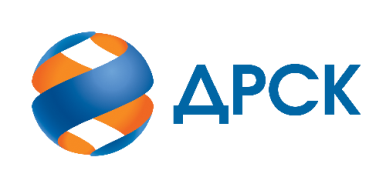 Акционерное Общество«Дальневосточная распределительная сетевая компания»ПРОТОКОЛ № 190/утпир-РЗакупочной комиссии по аукциону в электронной форме на право заключения договора на выполнение работ «Разработка ПСД для реконструкции ПС 35 кВ Водозабор» (лот № 21101-ТПИР ОБСЛ-2021-ДРСК)СПОСОБ И ПРЕДМЕТ ЗАКУПКИ: аукцион в электронной форме на право заключения договора на договора на выполнение работ «Разработка ПСД для реконструкции ПС 35 кВ Водозабор» (лот № 21101-ТПИР ОБСЛ-2021-ДРСК)КОЛИЧЕСТВО ПОДАННЫХ ЗАЯВОК НА УЧАСТИЕ В ЗАКУПКЕ: 4 (четыре) заявки.КОЛИЧЕСТВО ОТКЛОНЕННЫХ ЗАЯВОК: 1 (одна) заявка.ВОПРОСЫ, ВЫНОСИМЫЕ НА РАССМОТРЕНИЕ ЗАКУПОЧНОЙ КОМИССИИ: О рассмотрении результатов оценки заявокОб отклонении заявки № 2. О признании заявок соответствующими условиям Документации о закупкеРЕШИЛИ:По вопросу № 1Признать объем полученной информации достаточным для принятия решения.Принять к рассмотрению заявки следующих участников:По вопросу № 2Отклонить заявку № 2 от дальнейшего рассмотрения на основании пп. а), б.) п. 4.9.6 Документации о закупке, как несоответствующую следующим требованиям:По вопросу № 3Признать заявки № 1, № 3, № 4 соответствующими условиям Документации о закупке и принять их к дальнейшему рассмотрению.Заявки участников допускаются к участию в аукционе с учетом норм п.4.14 Документации о закупке, согласно которому, в случае если Участником представлена заявка, содержащая предложение о поставке товаров иностранного происхождения или предложение о выполнении работ, оказании услуг иностранными лицами, договор с таким Участником (в случае его победы в аукционе) заключается по цене, сниженной на 15% от предложенной им в ходе аукциона цены договора.Секретарь Закупочной комиссии 1 уровня  		                                        О.В.Коваленког.  Благовещенск«23» декабря 2020№п/пДата и время регистрации заявкиНаименование Участника, его адрес, ИНН и/или идентификационный номерЦена заявки, руб. без НДС 07.12.2020 13:00Участник 13 000 000,0008.12.2020 15:16Участник 2 3 000 000,0008.12.2020 16:18Участник 32 878 397,0009.12.2020 07:55Участник 43 000 000,00№п/пДата и время регистрации заявкиНаименование Участника, его адрес, ИНН и/или идентификационный номерЦена заявки, руб. без НДС 07.12.2020 13:00Участник 13 000 000,0008.12.2020 15:16Участник 2 3 000 000,0008.12.2020 16:18Участник 32 878 397,0009.12.2020 07:55Участник 43 000 000,00№ п/пОснования для отклоненияВ выписке члена коллективного участника ООО «Амур-Геодезия» из реестра членов СРО в области инженерных изысканий отсутствуют сведения об уровне ответственности члена СРО по обязательствам по договору подряда на выполнение инженерных изысканий, заключаемым с использованием конкурентных способов заключения договоров, что не соответствует п.6.1. Технических требований в котором указано, что выписка из реестра членов СРО должна быть оформлена по форме, установленной органом надзора за саморегулируемыми организациями, и содержать сведения об уровне ответственности Участника по компенсационному фонду возмещения вреда и компенсационному фонду обеспечения договорных обязательств, соответствующем предложенной стоимости выполнения работ по договору.Ответ на дополнительный запрос Участником не представленДата выписки члена коллективного участника ООО «Амур-Геодезия» из реестра членов СРО области инженерных изысканий 12.10.2020, что старше одного месяца на дату подачи заявки Участника (09.12.2020), что не соответствует п.6.1. Технических требований в котором указано, что дата выписки не должна быть старше одного месяца на дату подачи заявки Участника.Ответ на дополнительный запрос Участником не представлен.